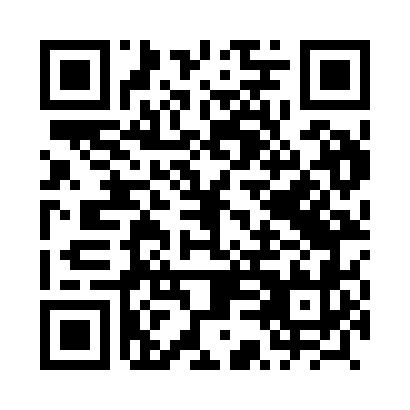 Prayer times for Kistowo, PolandWed 1 May 2024 - Fri 31 May 2024High Latitude Method: Angle Based RulePrayer Calculation Method: Muslim World LeagueAsar Calculation Method: HanafiPrayer times provided by https://www.salahtimes.comDateDayFajrSunriseDhuhrAsrMaghribIsha1Wed2:325:1112:465:568:2210:522Thu2:315:0912:465:588:2410:533Fri2:305:0712:465:598:2610:544Sat2:305:0512:466:008:2810:545Sun2:295:0312:466:018:3010:556Mon2:285:0112:466:028:3210:567Tue2:274:5912:466:038:3310:578Wed2:264:5712:466:048:3510:579Thu2:264:5512:456:058:3710:5810Fri2:254:5312:456:068:3910:5911Sat2:244:5112:456:078:4011:0012Sun2:234:4912:456:088:4211:0013Mon2:234:4812:456:098:4411:0114Tue2:224:4612:456:108:4611:0215Wed2:214:4412:456:118:4711:0316Thu2:214:4312:456:128:4911:0317Fri2:204:4112:456:138:5111:0418Sat2:194:3912:456:148:5211:0519Sun2:194:3812:466:158:5411:0520Mon2:184:3612:466:168:5611:0621Tue2:184:3512:466:178:5711:0722Wed2:174:3312:466:188:5911:0823Thu2:174:3212:466:199:0011:0824Fri2:164:3112:466:209:0211:0925Sat2:164:2912:466:219:0311:1026Sun2:154:2812:466:219:0511:1027Mon2:154:2712:466:229:0611:1128Tue2:144:2612:466:239:0811:1229Wed2:144:2512:476:249:0911:1230Thu2:144:2412:476:249:1011:1331Fri2:134:2312:476:259:1111:14